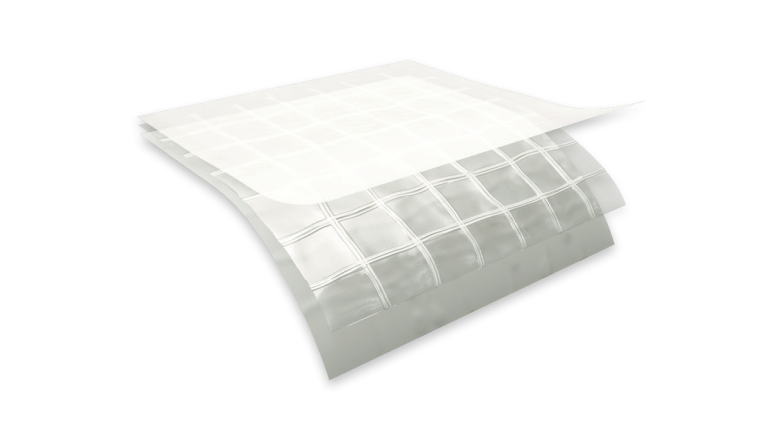 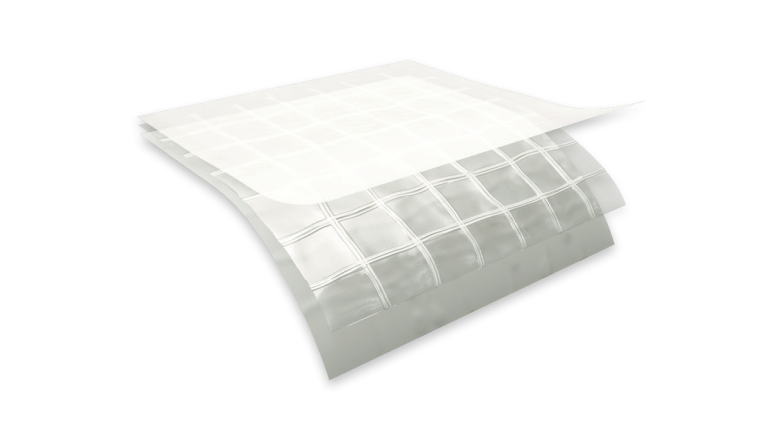 f e a t u r e s   a n d   b e n e f i t  s Fire retardant to meet safety requirements in critical equipment and material areas.Multiple layers and cord reinforcement resist punctures and tears.Cold-crack resistance eliminates failures in extremely cold temperatures.Low permeability greatly inhibits moisture transmission.Flexibility and light weight allow for easy handling and quick installation.Custom fabrication is available to meet your exact specifications.High durability allows for significant savings through reuse and fewer replacements.OUR CUSTOMERs DON’T JUST cover their business,THEY PROTECT ITMADE INS. A. 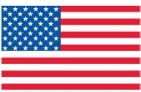 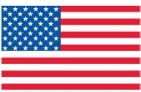 S u g g e s t e d   a p p l i c a t i o n  s Temporary walls, plant dividers, building enclosures and containment tents.Shipping container covers and liners.Floor covers, dust partitions and cleanroom enclosures.Bags and tubing (printing available).Industrial Packaging.Custom covers and outside storage.Architectural vapor retarder in walls, ceilings and in roofing systems.O r d e r i n g   I n f o r m a t i o n AVAILABLE COLORS:Natural, Yellow and GreenCustom sizes up to 100’ x 125’ and custom fabrication are available to meet your exact specifications. USABLE TEMPERATURE RANGE:Minimum: -5°F	-20°C Maximum:  150°F	66°Co u t d o o r   e x p o s u r e Under normal continuous exposure the average life expectancy ranges from 10 to 12 months, depending on   color.C o n f o r m s   t o   t h e   f o l l o w i n g   s a f e t y   c o d e s  : Passes NFPA 701 Test 2 (Large Scale) – “Standard Methods of Fire Tests for Flame Propagation of Textiles and Films”.Class I, Class A flame spread rating per UBC-42 and ASTM E-84.-P r o p e r t y A s t m   t e s t   m e t h o d u . s .   v a l u e m e t r i c   v a l u e WeightD-377633 LB/1000 FT216.1 KG/100 M23” Tensile StrengthD-88290 LBF400 N3” Load @ BreakD-88236 LBF160 N3” Load @ BreakD-8822000 PSI13.8 MPATongue TearD-751 B14 LBF62 NTrapezoidal TearD-453326 LBF116 NPPT ResistanceD-258226 LBS116 NDart Impact StrengthD-17090.90 LBS410 GCold Impact StrengthD-1790-20°F-28.9°CPermeanceE-960.062 Grain/Hr•Ft2•in.Hg3.556 NG/(PA•S•M2)Fire RetardancyE-845 flame spread, 35 smoke developed5 flame spread, 35 smoke developedFire RetardancyNFPA 701PassPass